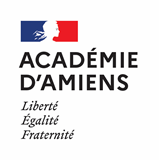 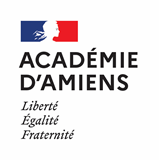 Service éducatif de : Bilan quantitatif→ Lister dans le tableau ci-dessous les principales missions accomplies cette année et le volume horaire correspondant Accueil des scolaires au sein de la structureMissions au sein du service éducatif :Informer le milieu scolaire→ Informer les enseignants et les référents culture sur les activités et les ressources proposées par l’institution culturelle :Réunions d’information au sein de la structure ou dans les établissements de proximité avec les équipes pédagogiques et les référents culture :Informations diffusées avec les outils de communications proposés par la DAAC (site académique, lettre d’information, diffusion sur les listes disciplinaires) : Accompagner les établissements et les équipes pédagogiques→ Accompagner la mise en œuvre des dispositifs d’éducation artistique et culturelle (AA, AST, CDCC, CDDC, PAC 80, PEPS…) :→ Suivre les prix, concours, manifestations :→ Aider à l’élaboration des projets des enseignants, en favorisant l’interdisciplinarité :→ Accompagner les établissements dans la mise en œuvre du parcours d’éducation artistique et culturelle en lien avec la structure : → Suivre les jumelages :Contribuer à la conception et à la mise en œuvre d’actions de formations dans le cadre du Plan Académique de Formation (PAF)→ Participer à la construction et à la mise en œuvre d’une formation inscrite au PAF :     Préciser le contenu, les objectifs et votre implication dans cette formation. → Accompagner les demandes de formation d’initiative locale et les journées d’étude.Produire et mettre à disposition des ressources pédagogiques→ Créer des outils pédagogiques innovants pour les enseignants et les élèves à partir du cahier des charges, établi par la DAAC :→ Concevoir des activités adaptées au public scolaire :Décrire en quelques lignes le contenu et les objectifs des outils créés et des activités proposées. Possibilité d’insérer des liens internet.→ Travailler en réseau avec d’autres services éducatifs :Présenter les projets et outils communs.Perspectives 22-23Présenter en quelques lignes les projets prévus pour 22-23 (projets avec les établissements scolaires, formations, temps forts…).Bilan personnel→ Les relations au sein de la structure culturelle, en particulier avec les médiateurs culturels et les guides-conférenciers.→ Remarques particulières / problèmes rencontrés (matériel, locaux…)SynthèseFaire une synthèse de 10 lignes maximum des éléments ci-dessus qui sera intégrée au bilan annuel de la DAAC. Possibilité d’insérer des liens internet (ex : visites virtuelles).Présentation de la structure (2-3 lignes)Personnes avec qui vous travaillez régulièrement (noms et fonction)Actions emblématiques menées au cours de l’année.Structure culturelle :Structure culturelle :Direction (Noms et courriels) : Le service éducatif est rattaché à quel service ?Site internet : La structure a-t-elle un site internet ? Oui / Non / Hébergé par un autre site (ville…)Indiquer le lien du siteAu sein du site, existe-t-il une page dédiée au service éducatif ?Oui / NonVos noms et coordonnées sont-elles référencées ?Oui / NonNom, téléphone et courriels du responsable de ce service : Nom et Prénom : Portable :Résidence administrative : Nombre d’heures pour cette mission : Mission exercée depuis : Visite / Rencontre / Entretien téléphonique avec la DAAC au cours de l’année scolaire 21-22 :  Oui / NonVisite / Rencontre / Entretien téléphonique avec la DAAC au cours de l’année scolaire 21-22 :  Oui / NonAutres enseignants présents au service éducatif : Autres enseignants présents au service éducatif : MissionsVolume horaireInformer le milieu scolaireAccompagner les établissements et les équipes pédagogiquesContribuer à la mise en œuvre d’actions de formationProduire et mettre à disposition des ressources pédagogiquesAutresPRIMAIRECOLLEGELYCEELPAUTRESTOTALNombre de classesNombred’élèvesIntitulé et présentation (en quelques lignes)Etablissement(s) concernésClasses et nombre d’élèves concernésRôle du SE dans la mise en œuvre du projetRessources et activités créés par le SEEx : La classe, l’œuvre !Ex : PAC 80 / CDDC / CDCCPossibilité d’insérer un lien internetIntitulé et présentation (en quelques lignes)Etablissement(s) concernésRôle du chargé de mission Résultats académiques et nationauxEx : Prix Goncourt des lycéensEx :  Diffusion information, accompagnement équipe pédagogique, expertise…Outils pédagogiques  / Activités Objectif(s)Public(s)Ex : guide expositionPrésentation et caractère innovantEx : accompagner une expositionEx : élèves de cycle 4Date et signature du professeur : Avis général du responsable de la structure culturelle :Date, signature et cachet de la structure culturelle :